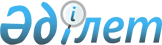 О внесении изменений и дополнений в постановление Правительства Республики Казахстан от 19 февраля 1996 года N 211
					
			Утративший силу
			
			
		
					Постановление Правительства Республики Казахстан от 16 сентября 1998 г. N 910. Утратило силу - постановлением Правительства РК от 1 ноября 2001 г. N 1388 ~P011388

      В целях координации процесса вступления Республики Казахстан во Всемирную торговую организацию Правительство Республики Казахстан ПОСТАНОВЛЯЕТ: 

      Внести в постановление Правительства Республики Казахстан от 19 февраля 1996 года N 211 P960211_ "О вступлении Республики Казахстан во Всемирную торговую организацию" (САПП Республики Казахстан, 1996 г., N 8, ст. 58) следующие изменения и дополнения: 

      в пункте 5 слова "Министерству экономики" заменить словами "Министерству энергетики, индустрии и торговли"; 

      дополнить пунктом 5-1 следующего содержания: 

      "5-1. Министерствам и ведомствам согласовывать все вопросы, заявления и предложения по вступлению Республики Казахстан во Всемирную торговую организацию с Межведомственной комиссией по вопросам Всемирной торговой организации";      в Положении о Межведомственной комиссии по вопросам Всемирнойторговой организации (ВТО), утвержденном указанным постановлением:     в пункте 6 слова "Министерства экономики" заменить словами"Министерства энергетики, индустрии и торговли";     в приложении к указанному постановлению:     ввести в состав Межведомственной комиссии Республики Казахстанпо вопросам Всемирной торговой организации:Джандосова У.А.          - Первого заместителя Премьер-Министра                           Республики Казахстан - Председателя                           Государственного комитета Республики                           Казахстан по инвестициям,                           председателем комиссииДосаева Е.А.             - вице-Министра энергетики, индустрии                           и торговли Республики Казахстан,                           заместителем председателя комиссииАзимова Р.Ж.             - первого вице-Министра сельского                           хозяйства Республики КазахстанАлчимбаеву Р.Т.          - заместителя Директора Республиканского                           государственного предприятия по                           патентам и товарным знакам                           Министерства энергетики, индустрии и                           торговли Республики КазахстанАханова С.А.             - заместителя Председателя Национального                           Банка Республики Казахстан (по                           согласованию)Даулбаева А.К.           - вице-Министра юстиции Республики                           КазахстанИдрисова Е.А.            - первого вице-Министра иностранных дел                           Республики КазахстанМирьякупова Е.Е.         - вице-Министра транспорта и коммуникаций                           Республики КазахстанТоксеитова Р. К.         - вице-Министра образования, культуры и                           здравоохранения Республики Казахстан;     вывести из указанного состава Кажегельдина А.М., УтембаеваЕ.А., Байменова А.М., Басарова М.У., Гамарника Г.Н., Гуляева В.А.,Дамитова К.К., Даненова Н.Ж.., Дернового А.Г., Ержанова А.Б.,Жданову Т.В., Канапьянова С.М., Куватова Р.К., Никитинскую Е.С.,Нургалиеву Е.Н., Оразбакова Г.И., Оспанова Х.А., Отанова М.М.,Сахипову Н.Н., Федурина В.П., Шуховцова А.И;     строки:"Ертлесова Ж.Д.          - первый заместитель Министра экономики                           Республики Казахстан, руководитель                           Центра экономических реформ при                           Правительстве Республики Казахстан,                           заместитель председателя комиссииАманбаев М.Е.            - заместитель Министра финансов                           Республики КазахстанКулекеев Ж.А.            - заместитель Председателя Государственного                           комитета Республики Казахстан по                           статистике и анализуУсманова Ф.А.            - начальник Главного управления                           внешнеэкономической политики                           Министерства экономики Республики                           КазахстанУтемуратов Б.Д.          - Постоянный представитель Республики                           Казахстан в международных                           экономических организациях ООН"     изложить в следующей редакции:"Ертлесова Ж. Д.         - первый вице-Министр финансов                           Республики Казахстан, заместитель                           председателя комиссииАманбаев М.Е.            - заведующий Отделом финансово-экономической                           экспертизы Канцелярии Премьер-Министра                           Республики КазахстанКулекеев Ж А.            - Председатель Национального                           статистического агентства Республики                           КазахстанУсманова Ф.А.            - Директор Департамента Министерства                           энергетики, индустрии и торговли                           Республики КазахстанУтемуратов Б. Д.         - Чрезвычайный и Полномочный Посол                           Республики Казахстан в Швейцарской                           конфедерации, Постоянный Представитель                           Республики Казахстан при отделении ООН                           в Женеве".

     Премьер-Министр  Республики Казахстан
					© 2012. РГП на ПХВ «Институт законодательства и правовой информации Республики Казахстан» Министерства юстиции Республики Казахстан
				